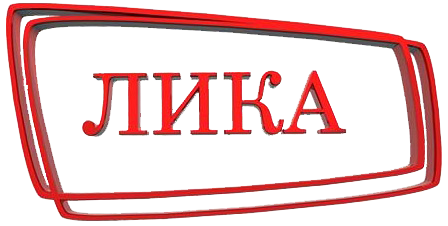 Мебельная фабрика «ЛИКА»
Россия, Волгоградская область, г. Волжский,  Александрова 63Д
тел./факс: 8800-500-34-29; моб.:8937-095-44-04
ПРАЙС-ЛИСТ СТУЛЬЯ, ТАБУРЕТЫ, ОБУВНИЦЫ, СКАМЕЙКИ НА МЕТАЛЛОКАРКАСЕ.НАИМЕНОВАНИЕНАИМЕНОВАНИЕКРУПНЫЙ ОПТОПТОПТОПТРОЗНИЦАГАБАРИТЫ, ЦВЕТАСТУЛ ТРИО ЭКОСТУЛ ТРИО ЭКООПТ от 5 шт.1150 РУБОПТ от 5 шт.1150 РУБОПТ от 5 шт.1150 РУБ1550 РУБКаркас труба краскаЦвет: серыйМатериал: кож зам СТУЛ МАРСЕЛЬ СТУЛ МАРСЕЛЬОПТ от 5 шт.1820 РУБОПТ от 5 шт.1820 РУБОПТ от 5 шт.1820 РУБ2320 РУБКаркас труба хромкраска: белый, серый, чёрный,хромМатериал: кож зам более 30 цветов, велюр, замш более 40 цветовВелюр, замш + 100 руб.СТУЛ ТРИЛОГИЯСТУЛ ТРИЛОГИЯОПТ от 5 шт.1520 РУБОПТ от 5 шт.1520 РУБОПТ от 5 шт.1520 РУБ1830 РУБКаркас труба хромкраска: белый, серый, чёрный,хромМатериал: кож зам более 30 цветов, велюр, замш более 40 цветовВелюр, замш + 50 руб.СТУЛ СОНАТАСТУЛ СОНАТАОПТ от 5 шт.1520 РУБОПТ от 5 шт.1520 РУБОПТ от 5 шт.1520 РУБ1830 РУБКаркас труба хромкраска: белый, серый, чёрный,хромМатериал: кож зам более 30 цветов, велюр, замш более 40 цветовВелюр, замш + 50 руб.СТУЛ ТРИОСТУЛ ТРИООПТ от 5 шт.1520 РУБОПТ от 5 шт.1520 РУБОПТ от 5 шт.1520 РУБ1830 РУБКаркас труба хромкраска: белый, серый, чёрный,хромМатериал: кож зам более 30 цветов, велюр, замш более 40 цветовВелюр, замш + 50 руб.СТУЛ "Барный №1"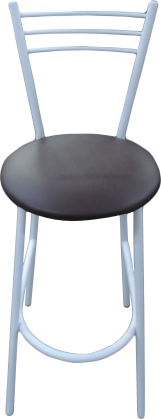 СТУЛ "Барный №1"ОПТ от 5 шт.1830 РУБОПТ от 5 шт.1830 РУБОПТ от 5 шт.1830 РУБ2250 РУБКаркас труба хромкраска: белый, серый, чёрный,хромМатериал: кож зам более 30 цветов, велюр, замш более 40 цветовВелюр, замш + 50 руб.h- 1120mmСТУЛ "Барный №2 "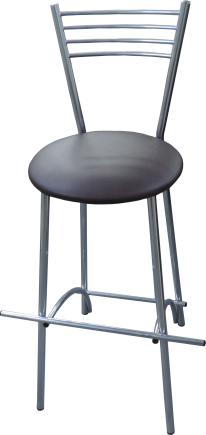 СТУЛ "Барный №2 "ОПТ от 5 шт.1830 РУБОПТ от 5 шт.1830 РУБОПТ от 5 шт.1830 РУБ2250 РУБКаркас труба хромкраска: белый, серый, чёрный,хромМатериал: кож зам более 30 цветов, велюр, замш более 40 цветовВелюр, замш + 50 руб.h- 1120mmСТУЛ «Барный №3»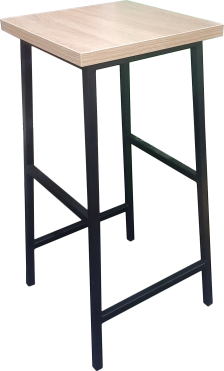 СТУЛ «Барный №3»КаркасСидушкиЛДСП 16ммКож замМягкое сиденьеОПТ от 5 шт.1400 РУБ100 руб.260 руб.310 руб.ОПТ от 5 шт.1400 РУБ100 руб.260 руб.310 руб.ОПТ от 5 шт.1400 РУБ100 руб.260 руб.310 руб.1850 РУБ100 руб.330 руб.380 руб.Каркас краска: белый, серый, черный, хромМатериал: кож зам более 30 цветов, велюр, замш более 40 цветовh – 800 mmСТУЛ «Барный №4»СТУЛ «Барный №4»Каркас 25*25*1,2Сиденье и спинкаЛДСП 25 ммМягкое сиденье спинка(паролон 40мм)ОПТ от 5 шт.2500 руб.500 руб.300 руб.ОПТ от 5 шт.2500 руб.500 руб.300 руб.ОПТ от 5 шт.2500 руб.500 руб.300 руб.3200 руб.500 руб.300 руб.Каркас краска: белый, серый, черный, хромМатериал: кож зам более 30 цветов, велюр, замш более 40 цветовh – 800 mmСтул «Комфорт 1»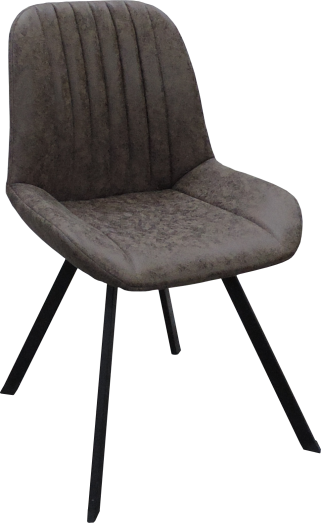 Стул «Комфорт 1»ОПТ от 5 шт.3500 РУБОПТ от 5 шт.3500 РУБОПТ от 5 шт.3500 РУБ3900 РУБКаркаскраска: белый, чёрный,хромМатериал: кож зам более 30 цветов, велюр, замш более 40 цветовСтул «Комфорт 2»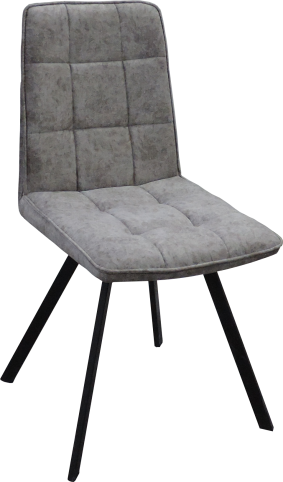 Стул «Комфорт 2»ОПТ от 5 шт.3300 РУБОПТ от 5 шт.3300 РУБОПТ от 5 шт.3300 РУБ3700 РУБКаркаскраска: белый, чёрный,хромМатериал: кож зам более 30 цветов, велюр, замш более 40 цветовСтул «Комфорт 2.1»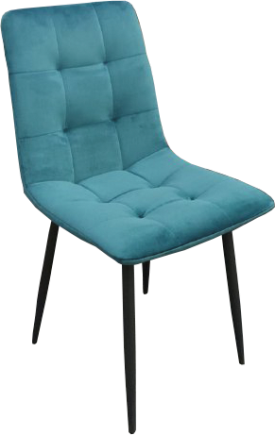 Стул «Комфорт 2.1»ОПТ от 5 шт.2900 РУБОПТ от 5 шт.2900 РУБОПТ от 5 шт.2900 РУБ3300 РУБКаркаскраска: белый, чёрный,хромМатериал: кож зам более 30 цветов, велюр, замш более 40 цветовСтул «Комфорт 3»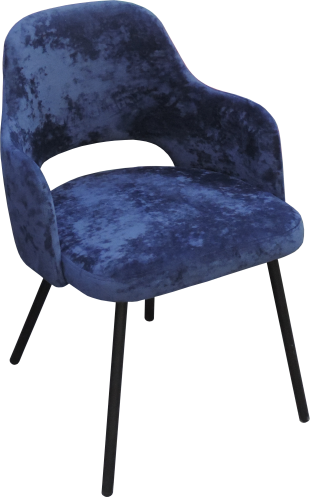 Стул «Комфорт 3»ОПТ от 5 шт.4600 РУБОПТ от 5 шт.4600 РУБОПТ от 5 шт.4600 РУБ5000 РУБКаркаскраска: белый, чёрный,хромМатериал: кож зам более 30 цветов, велюр, замш более 40 цветовСтул «Комфорт 5»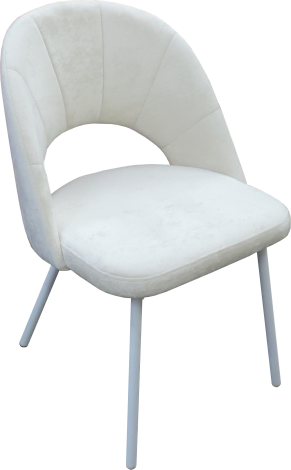 Стул «Комфорт 5»ОПТ от 5 шт.4600 РУБОПТ от 5 шт.4600 РУБОПТ от 5 шт.4600 РУБ5000 РУБКаркаскраска: белый, чёрный,хромМатериал: кож зам более 30 цветов, велюр, замш более 40 цветовСтул «Комфорт 6»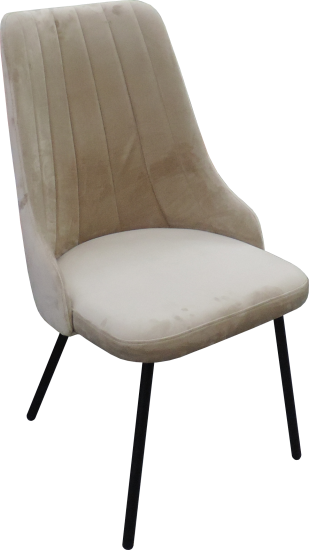 Стул «Комфорт 6»ОПТ от 5 шт.5000 РУБОПТ от 5 шт.5000 РУБОПТ от 5 шт.5000 РУБ5400 РУБКаркаскраска: белый, чёрный,хромМатериал: кож зам более 30 цветов, велюр, замш более 40 цветовСтул «Комфорт 7»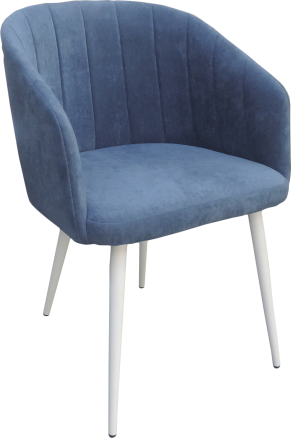 Стул «Комфорт 7»ОПТ от 5 шт.4600 РУБОПТ от 5 шт.4600 РУБОПТ от 5 шт.4600 РУБ5000 РУБКаркаскраска: белый, чёрный,хромМатериал: кож зам более 30 цветов, велюр, замш более 40 цветовСтул «Комфорт 8»Стул «Комфорт 8»ОПТ от 5 шт.5000 РУБОПТ от 5 шт.5000 РУБОПТ от 5 шт.5000 РУБ6000 РУБКаркаскраска: белый, чёрный,хромМатериал: кож зам более 30 цветов, велюр, замш более 40 цветовСтул «Cafe 1»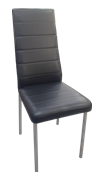 Стул «Cafe 1»ОПТ от 5 шт.2120  РУБОПТ от 5 шт.2120  РУБОПТ от 5 шт.2120  РУБ2420 РУБКаркаскраска: белый, чёрный,хромМатериал: кож зам более 30 цветов. велюр, замш более 40 цветов+200рСтул «Cafe 1» Бабочка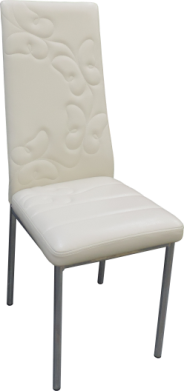 Стул «Cafe 1» БабочкаОПТ от 5 шт.2320 РУБОПТ от 5 шт.2320 РУБОПТ от 5 шт.2320 РУБ2820 РУБКаркаскраска: белый, чёрный,хромМатериал: кож зам более 30 цветов. велюр, замш более 40 цветов+200рСтул «Cafe 2»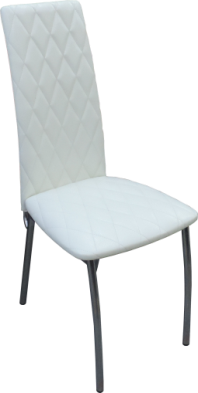 Стул «Cafe 2»ОПТ от 5 шт.2170 РУБОПТ от 5 шт.2170 РУБОПТ от 5 шт.2170 РУБ2470 РУБКаркаскраска: белый, чёрный,хромМатериал: кож зам более 30 цветов. велюр, замш более 40 цветов+200рСтул «Cafe 3»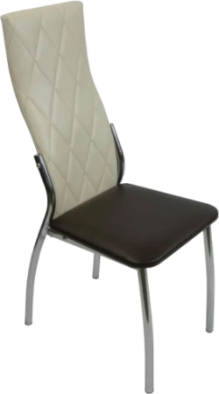 Стул «Cafe 3»ОПТ от 5 шт.2270 РУБОПТ от 5 шт.2270 РУБОПТ от 5 шт.2270 РУБ2570 рубКаркаскраска: белый, чёрный,хромМатериал: кож зам более 30 цветов. велюр, замш более 40 цветов+200рТАБУРЕТ ЛОФТ 1
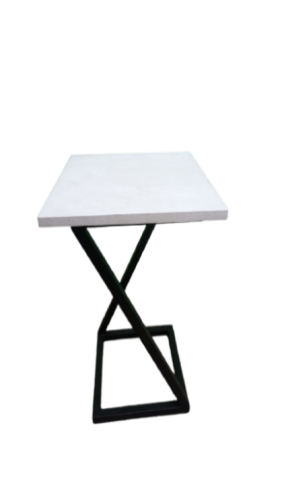 ТАБУРЕТ ЛОФТ 1
ОПТ от 5 шт.

930 РУБОПТ от 5 шт.

930 РУБОПТ от 5 шт.

930 РУБ1230 РУБТАБУРЕТ ЛОФТ 2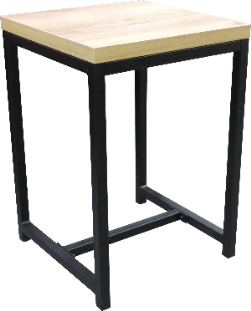 Каркас 20х20 мм.Каркас 25х25 мм. ЛДСП 16ммЛДСП 25мм Мягкое сиденьеКаркас 20х20 мм.Каркас 25х25 мм. ЛДСП 16ммЛДСП 25мм Мягкое сиденьеКаркас 20х20 мм.Каркас 25х25 мм. ЛДСП 16ммЛДСП 25мм Мягкое сиденье1000 РУБ1100 РУБ150 РУБ250 РУБ400 РУБ1350 РУБ1450 РУБ200 РУБ300 РУБ450 РУБ1350 РУБ1450 РУБ200 РУБ300 РУБ450 РУБКаркас 20х20мм или 25х25мм.Краска: белый, чёрный,хром, графит «МУАР».Материал: кож зам более 30 цветов. велюр, замш более 40 цветов Каркас 20х20мм или 25х25мм.Краска: белый, чёрный,хром, графит «МУАР».Материал: кож зам более 30 цветов. велюр, замш более 40 цветов ТАБУРЕТ ЛОФТ 3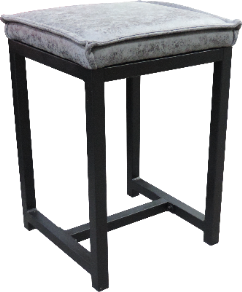 ОПТ от 5 шт.1500РУБ1950РУБ1950РУБКаркас 25х25 мм.Краска: белый, чёрный,хром, графит «МУАР».Материал: кож зам более 30 цветов. велюр, замш более 40 цветовКаркас 25х25 мм.Краска: белый, чёрный,хром, графит «МУАР».Материал: кож зам более 30 цветов. велюр, замш более 40 цветовТАБУРЕТ ЛОФТ 4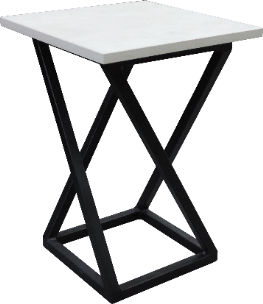 
ОПТ от 5 шт.
1130 РУБ1430 РУБ1430 РУБТАБУРЕТ ЛОФТ 5ОПТ от 5 шт.1600 РУБ2000 РУБ2000 РУБКаркас 25х25 мм.Краска: белый, чёрный,хром, графит «МУАР».Материал: кож зам более 30 цветов. велюр, замш более 40 цветовКаркас 25х25 мм.Краска: белый, чёрный,хром, графит «МУАР».Материал: кож зам более 30 цветов. велюр, замш более 40 цветовТабурет "Эконом" 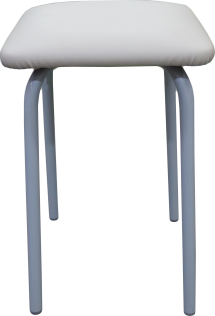 ОПТ от 5 шт.890 РУБ1010 РУБКаркас краска: серый, белый , черный, хромТабурет "Классик"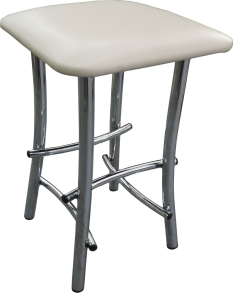 ОПТ от 5 шт.930 РУБ1080 РУБ Каркас труба хромкраска: белый, серый, чёрный,хромТабурет «Спутник»ОПТ от 5 шт.1100 руб.1350 руб.Каркас труба хромкраска: белый, серый, чёрный,хромСтул СМ 1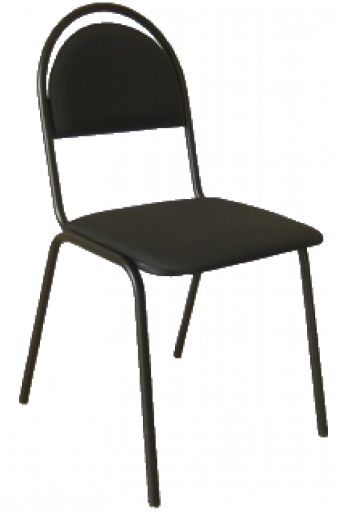 ОПТ от 5 шт.1350 РУБ1550 РУБКаркас труба краска: черный, белый.Материал: кож замСКАМЬЯ №4 ПРЯМАЯ6500 РУБ7800 РУБМатериал: кож зам более 30 цветов, велюр, замш более 40 цветов1000*510 ММВелюр, замш + 300 РУБСКАМЬЯ №4 УГЛОВАЯ10800 РУБ13000 РУБМатериал: кож зам более 30 цветов, велюр, замш более 40 цветов1000*1500 ММВелюр, замш + 600 РУБОБУВНИЦА №1 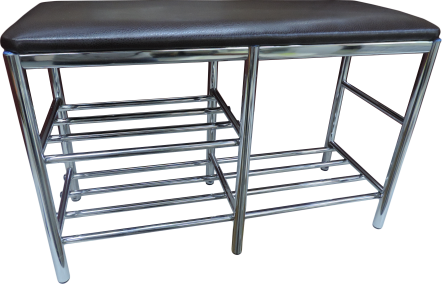 2900 РУБкраска3150 РУБхром3600 РУБкраска4100 РУБхромМатериал: кож зам более 30 цветов, велюр, замш более 40 цветовКраска(каркас): хром, белый, черный.800*300 ММВелюр, замш + 100 РУБОБУВНИЦА №2 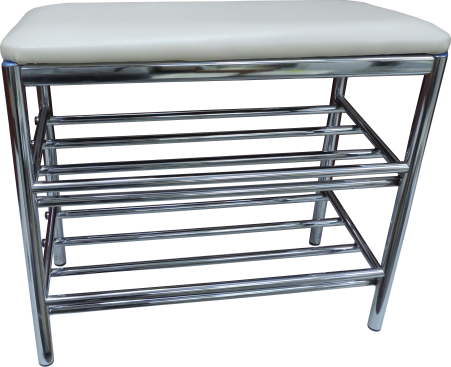 2650 РУБкраска2850 РУБхром3300 РУБкраска3800 РУБхромМатериал: кож зам более 30 цветов, велюр, замш более 40 цветовКраска(каркас): хром, белый, черный.600*300 ММВелюр, замш + 100 РУБОБУВНИЦА №3 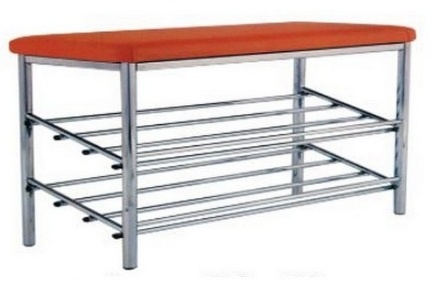 2650 РУБкраска3000РУБхром3500 РУБкраска3950 РУБхромМатериал: кож зам более 30 цветов, велюр, замш более 40 цветовКраска(каркас): хром, белый, черный.600*400 ММВелюр, замш + 100 РУБОБУВНИЦА №4 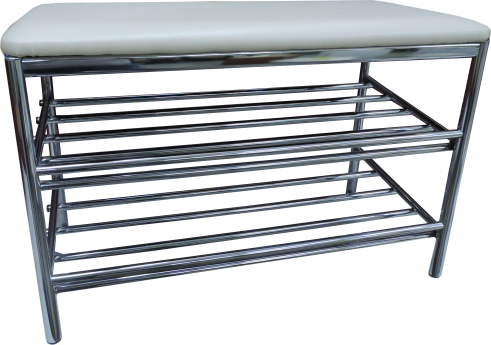 3400 РУБкраска3700РУБхром4100 РУБкраска4600РУБхромМатериал: кож зам более 30 цветов, велюр, замш более 40 цветовКраска(каркас): хром, белый, черный.800*400 ММВелюр, замш + 100 РУБОБУВНИЦА №5 3000 РУБкраска3300РУБхром3800 РУБкраска4100РУБхромМатериал: кож зам более 30 цветов, велюр, замш более 40 цветовКраска(каркас): хром, белый, черный.800*300 ММВелюр, замш + 100 руб